ご連絡ホームページyoutubeについて新型コロナウイルスの影響により、人と人が距離を保つことが必要となり、改めて、私たちはお互いに繋がり、支えあって生活しているのだと感じました。子ども達、保護者の方とお会いできない間、少しでも繋がることができればと始めたyoutubeですが、子ども達へ、保護者の皆様へ”これからへのメッセージ“を最後に終わりにさせていただきます。休園の間、保護者の皆様も不安な日々を過ごしておられたことと思いますが、お届けしましたお手紙や、youtubeを見て頂き、たくさんの心温まるお手紙、お言葉をかけて頂き、職員一同感謝でいっぱいです。有難うございました。この、YouTube録画は、幼稚園の子供たちの様子をビデオ撮影して下さっている田中真二さんが、力になれればとご協力下さり、編集してくださいました。幼稚園生活に際しましては、コロナウイルス感染症の拡大防止のために、引き続きご協力をお願いすることもあると思いますので、よろしくお願い致します。スクールバス抗菌についてスクールバス利用される保護者の方に、少しでも安心して頂けるよう、子ども達の安全対策のため、スクールバスに、無光触媒「デオガード」をコーティングし、抗ウイルス・抗菌・消臭対策をしました。　　加工箇所、座席・クロス・天井・ガラス・エアコン内、吹き出し口・金属部分など、接触部分はすべてウイルス・菌の増殖を阻止します。効果は、24時間持続します。スクールバスの抗菌に合わせて、教室のドアのぶ、階段手摺、門扉も、抗菌いたしました。　　この先、保育室・保育内で園児が使用するものなどに、無光触媒「デオガード」コーティングを実施していきます。　　無効触媒「デオガード」は、急性経口毒試験・皮膚刺激性試験・皮膚感作性試験・　　　　変異原性試験において問題なしとされる安全性試験を受けています。　　　　　　　　　　　　　　　　　　　　　　　　　　　　　　　　　　　R2・６・8　　　　　　　　　　　　　　　　　　　　　　　　　　　　　　　　　　たちばな幼稚園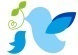 七夕まつりについて7月のご連絡で七夕まつりの事をお知らせいたしましたが、本年度は飛沫感染防止のため歌の指導が難しいこと、発表の場、講堂での3密を防ぐことができないことを踏まえ、昭和28年から毎年行ってきた祝年行事で私共も残念ではありますが、安全面を重視し中止いたします。七夕電車について広島電鉄さんのご厚意で、毎年恒例の行事で、短冊を飾った七夕電車に乗せて頂き原爆ドームの河川敷にて笹を流していました。本年度は、新型コロナウイルス感染症拡大防止のため、中止となりました。短冊のみ、電車に飾っていただき、運行してくださいます。文部省より新型コロナウイルス感染症対策について「新しい生活様式」について指導の手紙が届きましたので、配布いたします。目を通していただきますようお願い致します。６、6月12日（金）より、通常保育に戻します。　　お手紙でお知らせしております日程通り、課外授業（体育あそび・ダンス・造形）も、平常通り行います。　　（年中造形あそびは、10日から17日に変更いたします。）　　但し、当面の間、スクールバスは、1便2便とも、乗車人数を少なくするため、各便2回に分けます。そのため、お知らせしています時間より遅れが生じると思いますので、ご了承下さい。遅れは、メールでお知らせいたします。＊引き続き、登園前の検温、マスク着用での登園をお願い致します。